2014-2015 SLP ApplicationDeadline: August 27th, 2014The Servant Leadership Program invites interested students to apply for the Servant Leadership Program. The program is open to students who are passionate about leadership and contributing to their peers, campus, and community.  Participants applying will be selected on the basis of an application and a personal interview with the advisors of the SLP.Why join SLP? Leadership development is a life-long ongoing process, and the SLP aims to provide ample opportunities for members to grow and deepen their leadership to be contributors to a vibrant world. Members will explore the three key components of leadership: ways of seeing, ways of being, and ways of doing. How? Members will identify an individual learning plan to foster increased self-awareness and growth, provide a service to campus through a project, and build community with each other and across campus. When?Bi-monthly facilitated large group meetings held on Monday evenings and bi-monthly small group, peer-driven accountability circles.Applicants must meet the following qualifications:Students must be present on campus for both fall and spring semestersApplicant must be in good standing with the college; student cannot currently be on academic or disciplinary probationMust be able to devote 3-5 hours per week to experiential learning opportunitiesThe desired candidate will possess the following skills:Excellent written and verbal communication skillsMust possess strong leadership skills and be a motivational resource to drive success within the Gustavus and St. Peter communitiesAbility to organize and coordinate large group events and meetingsStrong passion for community-based service and contributing to communityCreate an inviting environment to provide a continual source of support for all constituents of the SLP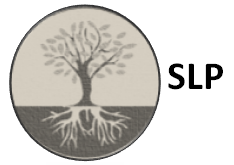 Your Name: __________________________________  Status in the Fall 2014:   First-year 	Sophomore	    Junior 	  SeniorPhone # _________________________      E-mail____________________________Please attach to this form a separate typed page or two with your brief, but thorough and thoughtful, responses to the following questions:1) Part of the Servant Leadership Program is identifying and working with issues that fire you up.   What are your passions?  How do you know? 2) What do you want to contribute to move your cause (passion) forward?  How do you want to bring awareness/change to this cause (passion) to campus and the St. Peter community?3) The Center for Servant Leadership not only focuses on community service but also the way it affects the individual serving.  The SLP is designed to be a medium of conscientious reflection and attention to the inner aspects of personal growth.  As a member of the SLP, what are some specific ways you think this program will help you grow as a person?  How will your involvement benefit you and others?Please email this form, along with your attached answers, to Amy Pehrson at apehrson@gustavus.eduAmy Pehrson Center for Servant Leadership